DERINYA PRIMARY SCHOOL FIRST AID POLICY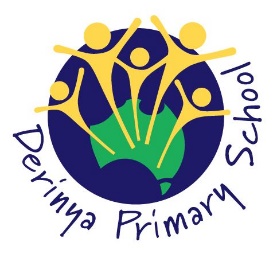 PurposeTo ensure the school community understands our school’s approach to first aid for students.ScopeFirst aid for anaphylaxis and asthma are provided for in our school’s:Anaphylaxis PolicyAsthma Policy PolicyFrom time to time Derinya Primary School staff might need to administer first aid to students at school or school activities.  Parents/carers should be aware that the goal of first aid is not to diagnose or treat a condition.Staffing The principal will ensure that Derinya Primary School has sufficient staff with the appropriate levels of first aid training to meet the first aid needs of the school community.Derinya Primary School’s trained first aid officers are:Amanda Douglas (HLTSS00027)	June 2019Kellie Jovic (HLTAID003)  	June 2018Derinya Primary School’s other first aid trained staff (HLTAID003):Tina Ramsay			January 2021Lynn Sanders			February 2019Nadine Pye			January 2021Janette Borrie			January 2021Stuart CharlesRebecca Uccello		February 2019Julianne Smith			January 2020		Elise Catterick			January 2020James Neale			February 2019Nita Wills			February 2019Stacey Hood			January 2020Mark Everard			January 2021Joel Wylie			January 2021Derek Williams			February 2019Monica Waterworth		January 2021Michael Runchey		February 2019Georgie Dymond		February 2019	Kelly Hunt			August 2018	Anne Grant			December 2018	Lindi Morrison			January 2020	Donna West			January 2021Tania Cleary (Part Time)		February 2019Sally Williams (Part Time)	February 2019First aid kitsDerinya Primacy School will maintain:A major first aid kit which will be stored in the First Aid Room located in the Administration Building. 10 portable first aid kits which may be used for excursions, camps, or yard duty. The portable first aid kits will be stored: In the back room of the First Aid Room located in the Administration Building. The First Aid Officer (Mandy Douglas or Kellie Jovic) will be responsible for maintaining all first aid kits.Care for ill studentsStudents who are unwell should not attend school. If a student becomes unwell during the school day they may be directed to First Aid Room, located in the Administration Building, and monitored by staff. Depending on the nature of their symptoms, staff may contact parents/carers or an emergency contact person to ask them to collect the student. First aid managementIf there is a situation or incident which occurs at school or a school activity which requires first aid to be administered to a student:Staff who have been trained in first aid will administer first aid in accordance with their training. In an emergency situation, other staff may assist in the administration of first aid within their level of competence.In a medical emergency, staff may take emergency action and do not need to obtain parent/carer consent to do so. Staff may contact Triple Zero “000” for emergency medical services at any time.Staff may also contact NURSE-ON-CALL (on 1300 60 60 24) in an emergency. NURSE-ON-CALL provides immediate, expert health advice from a registered nurse and is available 24 hours a day, 7 days a week.If first aid is administered for a minor injury or condition, Derinya Primary School will notify parents/carers by sending a note home to parents/carers plus will telephone parents/carers if the injury involved a minor head injury.If first aid is administered for a serious injury or condition, or in an emergency situation, school staff will attempt to contact parents/carers or emergency contacts as soon as reasonably practical. If staff providing first aid determine that an emergency response is not required but that medical advice is needed, school staff will ask parents/carers, or an emergency contact person, to collect the student and recommend that advice is sought from a medical practitioner.Whenever first aid treatment has been administered to a student Derinya Primary School  will:record the incident on CASES21if first aid was administered in a medical emergency, and treatment was received by a medical practitioner or Emergency Department report the incident to the Worksafe Victoria on 132360.In accordance with guidance from the Department of Education and Training, analgesics, including paracetamol and aspirin, will not be stored at school or provided as a standard first aid treatments. This is because they can mask signs of serious illness or injury. Further information and resourcesAdministering Medication PolicyAnaphylaxis PolicyAsthma PolicyReview cycleThis policy was last updated on 16th June 2021 and is scheduled for review in 2023